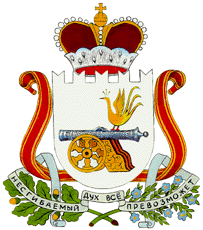 ХИСЛАВИЧСКИЙ РАЙОННЫЙ СОВЕТ ДЕПУТАТОВ  Р Е Ш Е Н И Еот  29  августа 2018г.                                                                                         № 37На основании  Федерального закона от 6 октября 2003 г. № 131-ФЗ «Об общих принципах организации местного самоуправления в Российской Федерации», статьями 8, 29.2, 29.4 Градостроительного кодекса Российской Федерации, Земельного кодекса Российской Федерации, Устава муниципального района «Хиславичский район», Хиславичский районный Совет депутатовРЕШИЛ:1.Утвердить местные нормативы градостроительного проектирования Городищенского сельского поселения Хиславичского района Смоленской  области (прилагаются).2. Настоящее решение вступает в силу с момента принятия и подлежит размещению на официальном сайте  администрации муниципального образования «Хиславичский район» Смоленской области.Глава муниципального                                              ПредседательОбразования «Хиславичский район»                        Хиславичского районногоСмоленской области                                                   Совета депутатов__________________ П.П.Шахнов                          ______________ С.Н. КостюковаМЕСТНЫЕ НОРМАТИВЫ ГРАДОСТРОИТЕЛЬНОГО ПРОЕКТИРОВАНИЯ  ГОРОДИЩЕНСКОГОСЕЛЬСКОГО ПОСЕЛЕНИЯ ХИСЛАВИЧСКОГО РАЙОНА СМОЛЕНСКОЙ ОБЛАСТИМестные нормативы градостроительного проектирования Городищенского сельского поселения Хиславичского района Смоленской области разработаны в соответствии с гл. 3.1 Градостроительного кодекса РФ для территории Городищенского сельского поселения Хиславичского района Смоленской области. Нормативы градостроительного проектирования Городищенского сельского поселения Хиславичского района Смоленской области (далее нормативы) устанавливают совокупность расчетных показателей минимально допустимого уровня обеспеченности объектами местного значения Городищенского сельского поселения Хиславичского района Смоленской области, относящимися к областям, определённых Федеральным законом от 05.05.2014 № 131-ФЗ «О внесении изменений в Градостроительный кодекс Российской Федерации».Нормативы разработаны в целях обеспечения устойчивого развития территории муниципального образования. В частности, настоящие нормативы обеспечивают благоприятные условия жизнедеятельности населения Городищенского сельского поселения Хиславичского района Смоленской области.Нормативы градостроительного проектирования разработаны с учетом перспективы развития Городищенского сельского поселения Хиславичского района Смоленской области.Настоящие нормативы содержат: 1) основную часть (расчетные показатели минимально допустимого уровня обеспеченности объектами и расчетные показатели максимального допустимого уровня территориальной доступности таких объектов для населения Городищенского сельского поселения Хиславичского района Смоленской области);2) материалы по обоснованию расчетных показателей, содержащихся в основной части нормативов градостроительного проектирования;3) правила и область применения расчетных показателей, содержащихся в основной части местных нормативов. По вопросам, не рассматриваемым в нормативах, следует руководствоваться законами и нормативно-техническими документами, действующими на территории Смоленской области. При отмене и/или изменении действующих нормативных документов, на которые дается ссылка в настоящих нормах, следует руководствоваться нормами, вводимыми взамен отмененных.Нормативы не распространяются на документы территориального планирования, правила землепользования и застройки, планировки территорий, которые утверждены или подготовка которых начата до вступления в силу настоящих нормативов.Основные термины и определения, используемые в настоящих нормативах, приведены в приложении 1 нормативов.Перечень законодательных и нормативных документов Российской Федерации, нормативных правовых актов Смоленской области, используемых при разработке нормативов, приведен в приложении 2 нормативов.При определении перспектив развития и планировки Городищенского сельского поселения Хиславичского района Смоленской области необходимо учитывать:численность населения на расчетный срок;историко-культурное значение поселения;прогноз социально-экономического развития территории; санитарно-эпидемиологическую и экологическую обстановку на планируемых к развитию территориях.Часть 1. Основная часть (расчетные показатели)1. Расчетные показатели минимального уровня обеспеченности и интенсивности использования территорий жилых зон1.1.	Предельные размеры земельных участков для ведения:Пределы размеров земельных участков, предоставляемых в собственность из земель, находящихся в государственной или муниципальной собственности.1.2. Предельно допустимые параметры застройки:Примечания:1.	А	- усадебная застройка одно-, двухквартирными домами с размером участка 1000-1200 м2 и более с развитой хозяйственной частью;Б	- застройка коттеджного типа с размером участков от 400 до 800 м2 и коттеджно-блокированного типа (2-4-квартирные сблокированные дома с участками 300-400 м2 с минимальной хозяйственной частью);В	- многоквартирная (среднеэтажная) застройка блокированного типа с приквартирными участками размером 200 м2.2. При размерах приквартирных земельных участков менее 200 м2 плотность застройки (Кпз) не должна превышать 1,2. При этом Кз не нормируется при соблюдении санитарно-гигиенических и противопожарных требований.1.3.	Расчетная численность населения на территории поселенияРост численности  населения1.4.	Минимально допустимые размеры площадок дворового благоустройства и расстояния от окон жилых и общественных зданий до площадок* - на одно машино-местоПримечания: 1. Хозяйственные площадки следует располагать не далее 100м от наиболее удаленного входа в жилое здание.2.	Расстояние от площадки для мусоросборников до площадок для игр детей, отдыха взрослых и занятий физкультурой следует принимать не менее 20м.3.	Расстояние от площадки для сушки белья не нормируется.4.	Расстояние от площадок для занятий физкультурой устанавливается в зависимости от их шумовых характеристик.5.	Расстояние от площадок для стоянки автомашин устанавливается в зависимости от числа автомобилей на стоянке и расположения относительно жилых зданий.6.	Допускается уменьшать, но не более чем на 50% удельные размеры площадок для занятий физкультурой при формировании единого физкультурно-оздоровительного комплекса микрорайона для школьников и населения.7.	Общая площадь территории, занимаемой площадками для игр детей, отдыха взрослого населения и занятий физкультурой, должна быть не менее 10 % общей площади квартала (микрорайона) жилой зоны.1.5.	Расстояние между жилыми домами** - расстояния между зданиями следует принимать на основе расчетов инсоляции и освещенности, учета противопожарных требований и бытовых разрывов.1.6.	Расстояния от окон жилых помещений (комнат, кухонь и веранд) в зонах застройки объектами индивидуального жилищного строительства:- до соседнего жилого дома и хозяйственных строений на соседнем участке - (не менее) – .;- до хозяйственных построек (постройки для содержания скота и птицы, дворовых туалетов, помойных ям душа, бани, сауны) – (не менее) – 12м.1.7. Место расположения водозаборных сооружений нецентрализованного водоснабжения:Примечания:1.  водозаборные сооружения следует размещать выше по потоку поверхностных и грунтовых вод;2. водозаборные сооружения не должны устраиваться на участках, затапливаемых паводковыми водами, в заболоченных местах, а также местах, подвергаемых оползневым и другим видам деформации.1.8.	Расстояния от окон жилого здания до построек для содержания скота и птицыПримечание: Размещаемые в пределах территории жилой зоны группы сараев должны содержать не более 30 блоков каждая.1.9.	Площадь застройки сблокированных хозяйственных построек для содержания скота (не более) – 800 м2.1.10.	Расстояние до границ соседнего участка от построек, стволов деревьев и кустарников1.11.	Нормы обеспеченности озеленением территории населённых пунктовПлощадь озелененных территорий общего пользования – парков, садов, бульваров, скверов, размещаемых на селитебной территории населенного пункта, следует принимать из расчета 8 (10) м2/чел. В скобках приведен размер для малых городских населенных пунктов с численностью населения до 20 тыс. чел.В  населенных пунктах, расположенных в окружении лесов, в прибрежных зонах крупных рек и водоемов площадь озелененных территорий общего пользования допускается уменьшать, но не более чем на 20 %.Удельный вес озелененных территорий различного назначения в пределах застройки населенного пункта (уровень озеленения территории застройки) должен быть не менее 40 %, а в границах территории жилого района не менее 25 %, включая суммарную площадь озелененной территории микрорайона (квартала).1.12.  Норма накопления твердых бытовых отходов (ТБО) для населения (объем отходов в год на 1 человека):1.13. Площадки для установки контейнеров должны быть удалены от жилых домов, детских учреждений, спортивных площадок и от мест отдыха населения на расстояние не менее 20 м, но не более 100 м. Размер площадок должен быть рассчитан на установку необходимого числа контейнеров, но не более 5.2. Расчетные показатели обеспеченности и интенсивности использования территорий с учетом потребностей маломобильных групп населения2.1.Специальные жилые дома и группы квартир для ветеранов войны и труда и одиноких престарелых (кол.мест на 1000 чел. населенияс 60 лет) -  60 мест.2.2.	Специализированные жилые дома или группа квартир для инвалидов колясочников и их семей (кол.мест на 1000 чел. всего населения) - 0,5 мест.2.3. Показатели плотности застройки территорий и специальных участков (зон территории) зданиями, имеющими жилища для инвалидов, рекомендуется принимать:- не более 25% площади участка;- озеленение - 60% площади участка.2.4.	Количество мест парковки для индивидуального автотранспорта инвалида (не менее)Примечание: Выделяемые места должны обозначаться знаками, на поверхности покрытия стоянки и продублированы знаком на вертикальной поверхности (стене, столбе, стойке и т.п.), расположенным на высоте не менее .2.5.	Размер машино-места для парковки индивидуального транспорта инвалида, без учета площади проездов (м2 на 1 машино-место) - 17,5 (3,5х5,0м).2.6.	Размер земельного участка крытого бокса для хранения индивидуального транспорта инвалида (м2 на 1 машино-место) – 21,0 (3,5х6,0м).2.7.	Ширина зоны для парковки автомобиля инвалида (не менее) - .2.8.	Расстояние от специализированной автостоянки (гаража-стоянки), обслуживающей инвалидов, должно быть не более  до наиболее удаленного входа, но не менее  до близлежащего дома.2.9.	Расстояние от жилых зданий, в которых проживают инвалиды, до остановки специализированных средств общественного транспорта, перевозящих инвалидов (не более) – .2.10.	Расстояние от входа в общественное здание, доступное для инвалидов, до остановки специализированных средств общественного транспорта, перевозящих инвалидов (не более) – . 3. Расчетные показатели обеспеченности и интенсивности использования территорий рекреационных зон3.1.	Площадь озелененных территорий общего пользования – парков, садов, бульваров, скверов, размещаемых на селитебной территории населенного пункта с численностью населения до 20 тыс. чел., следует принимать из расчета 10 м2/чел. В  населенных пунктах, расположенных в окружении лесов, в прибрежных зонах крупных рек и водоемов площадь озелененных территорий общего пользования допускается уменьшать, но не более чем на 20 %.3.2.	Минимальная площадь территорий общего пользования (парки, скверы, сады):парков – ;садов жилых зон – ;скверов – .Примечание: В условиях реконструкции площадь территорий общего пользования может быть меньших размеров.4. Расчетные показатели обеспеченности и интенсивности использования территорий сельскохозяйственного использования.4.1.	Предельные размеры земельных участков для ведения:4.2.	Расстояние от границ застроенной территории до лесных массивов на территории садоводческих и огороднических (дачных) объединений (не менее) – .5. Расчетные показатели обеспеченности и интенсивности использования сооружений для хранения и обслуживания транспортных средств5.1.	Общая обеспеченность закрытыми и открытыми автостоянками для постоянного хранения автомобилей должна быть не менее 90 % расчетного числа индивидуальных легковых автомобилей.5.2.	Требуемое количество машино-мест в местах организованного хранения автотранспортных средств следует определять из расчета на 1000 жителей:- для хранения легковых автомобилей в частной собственности – 195 на среднесрочную перспективу 2015 г. и 295 на расчетный срок 2025 г.;- для хранения легковых автомобилей ведомственной принадлежности – 2 на среднесрочную перспективу 2015 г. и 3 на расчетный срок 2025 г.;При определении общей потребности в местах для хранения следует также учитывать другие индивидуальные транспортные средства (мотоциклы, мотороллеры, мотоколяски, мопеды) с приведением их к одному расчетному виду (легковому автомобилю) с применением следующих коэффициентов: - мотоциклы и мотороллеры с колясками, мотоколяски – 0,5; - мотоциклы и мотороллеры без колясок – 0,25; - мопеды и велосипеды – 0,1.5.3.	Площади застройки и размеры земельных участков отдельно стоящих автостоянок для хранения легковых автомобилей в зависимости от их этажности следует принимать, м2 на одно машино-место, для:- одноэтажных – 30;- двухэтажных – 20;- трехэтажных – 14;- четырехэтажных – 12;- пятиэтажных – 10.Площадь застройки и размеры земельных участков для наземных стоянок следует принимать из расчета 25 м2 на одно машино-место.Удельный показатель территории, требуемой под сооружения для хранения легковых автомобилей, следует принимать 3 м2/чел. на расчетный срок (2017 г.) и 5 м2/чел. на расчетный срок (2025 г.).5.4	Площадь участка для стоянки одного автотранспортного средства на открытых автостоянках следует принимать на одно машино-место: -   легковых автомобилей  – 25 (18)* м2;-   автобусов – ;-   велосипедов –  .*В скобках – при примыкании участков для стоянки к проезжей части улиц и проездов.6. Расчетные показатели обеспеченности и интенсивности использования территорий зон транспортной инфраструктуры6.1.	Уровень автомобилизации на среднесрочную перспективу 2015 г. принимается 200-250 легковых автомобилей на 1 000 жителей, на расчетный срок 2025 г. –300-350 легковых автомобилей.6.2.	Расчетные параметры и категории улиц, дорог сельских населенных пунктов7. Расчетные показатели обеспеченности и интенсивности использования территорий зон инженерной инфраструктуры7.1.Среднесуточное (за год) водопотребление на хозяйственно-питьевые  нужды населенияПримечания:1. Для районов застройки зданиями с водопользованием из водоразборных колонок удельное среднесуточное (за год) водопотребление на одного жителя следует принимать 30-50 л/сут.2. Удельное водопотребление включает расходы воды на хозяйственно-питьевые и бытовые нужды в общественных зданиях (по классификации, принятой в СНиП 2.08.02-89*), за исключением расходов воды для домов отдыха, санаторно-туристских комплексов и детских оздоровительных лагерей, которые должны приниматься согласно СНиП 2.04.01-85 и технологическим данным.3. Выбор удельного водопотребления в пределах, указанных в таблице, должен производиться в зависимости от климатических условий, мощности источника водоснабжения и качества воды, степени благоустройства, этажности застройки и местных условий.4. Количество воды на нужды промышленности, обеспечивающей население продуктами, и неучтенные расходы при соответствующем обосновании допускается принимать дополнительно в размере 10-20  суммарного расхода воды на хозяйственно-питьевые нужды населенного пункта.5. Для районов (микрорайонов), застроенных зданиями с централизованным горячим водоснабжением, следует принимать непосредственный отбор горячей воды из тепловой сети в среднем за сутки 40  общего расхода воды на хозяйственно-питьевые нужды и в час максимального водозабора – 55  этого расхода. При смешанной застройке следует исходить из численности населения, проживающего в указанных зданиях.6. Удельное водопотребление в населенных пунктах с числом жителей свыше 1 000 000 человек допускается увеличивать при обосновании в каждом отдельном случае и согласовании с органами государственного надзора.7.2. Расчетные показатели водопотребления в целом на 1 жителя допускается принимать:- для сельских населенных пунктов:- на 2017 г. – 125 л/сут.;- на 2025 г. – 150 л/сут.Примечание: Удельное среднесуточное водопотребление допускается изменять (увеличивать или уменьшать) на 10-20 % в зависимости от местных условий территории и степени благоустройства.В населенных пунктах с числом жителей до 5 тысяч человек и расходом воды на наружное пожаротушение до 10 л/с или при количестве внутренних пожарных кранов в здании до 12 допускаются тупиковые линии длиной более 200 м при условии устройства противопожарных резервуаров или водоемов, водонапорной башни или контррезервуара в конце тупика.7.2. Размеры земельных участков для размещения колодцев магистральных подземных водоводов должны быть не более 3×3 м, камер переключения и запорной арматуры – не более 10×10 м.7.3.  Размеры земельных участков для станций водоочистки в зависимости от их производительности, тыс. м3/сут, следует принимать по проекту, но не более, га:- до 0,1 – 0,1;- свыше 0,1 до 0,2 – 0,25;- свыше 0,2 до 0,4 – 0,4;- свыше 0,4 до 0,8 – 1;- свыше 0,8 до 12 – 2;- свыше 12 до 32 – 3;- свыше 32 до 80 – 4;- свыше 80 до 125 – 6;7.4.Расчетные показатели расхода воды потребителямиПримечания:1. Нормы расхода воды установлены для основных потребителей и включают все дополнительные расходы (обслуживающим персоналом, душевыми для обслуживающего персонала, посетителями, на уборку помещений и т. п.).Потребление воды в групповых душевых и на ножные ванны в бытовых зданиях и помещениях производственных предприятий, на стирку белья в прачечных и приготовление пищи на предприятиях общественного питания, а также на водолечебные процедуры в водолечебницах, входящих в состав больниц, санаториев и поликлиник, следует учитывать дополнительно, за исключением потребителей, для которых установлены нормы водопотребления, включающие расход воды на указанные нужды.2. Нормы расхода воды в средние сутки приведены для выполнения технико-экономических сравнений вариантов.3. Расход воды на производственные нужды, не указанный в настоящей таблице, следует принимать в соответствии с технологическими заданиями и указаниями по проектированию.4. При неавтоматизированных стиральных машинах в прачечных и при стирке белья со специфическими загрязнениями норму расхода горячей воды на стирку  сухого белья допускается увеличивать до 30 %.5. Норма расхода воды на поливку установлена из расчета одной поливки. Количество поливок в сутки следует принимать в зависимости от климатических условий.7.5. Укрупненные показателиэлектрической нагрузки электроприемников* В зданиях по типовым проектам.** Рекомендуемые значения.Примечания:1. Удельные расчетные нагрузки для числа квартир, не указанного в таблице, определяются путем интерполяции.2. Удельные расчетные нагрузки квартир учитывают нагрузку освещения общедомовых помещений (лестничных клеток, подполий, технических этажей, чердаков и т.д.), а также нагрузку слаботочных устройств и мелкого силового оборудования.3. Удельные расчетные нагрузки приведены для квартир средней общей площадью  (квартиры от 35 до ) в зданиях по типовым проектам и  (квартиры от 100 до ) в зданиях по индивидуальным проектам с квартирами повышенной комфортности.4. Удельные расчетные нагрузки не учитывают общедомовую силовую нагрузку, осветительную и силовую нагрузку встроенных (пристроенных) помещений общественного назначения, нагрузку рекламы, а также применение в квартирах электрического отопления, электроводонагревателей и бытовых кондиционеров (кроме элитных квартир).5. Расчетные данные, приведенные в таблице, могут корректироваться для конкретного применения с учетом местных условий. При наличии документированных и утвержденных в установленном порядке экспериментальных данных расчет нагрузок следует производить по ним.6. Нагрузка иллюминации мощностью до 10 кВт в расчетной нагрузке на вводе в здание учитываться не должна.Удельная расчетная электрическая нагрузка электроприемников коттеджейПримечания:1. Удельные расчетные нагрузки для числа коттеджей, не указанного в таблице, определяются путем интерполяции.2. Удельные расчетные нагрузки приведены для коттеджей общей площадью от 150 до .3. Удельные расчетные нагрузки для коттеджей общей площадью до  без электрической  сауны определяются по таблице I настоящего приложения как для типовых квартир с плитами на природном или сжиженном газе, или электрическими плитами. 4. Удельные расчетные нагрузки не учитывают применения в коттеджах электрического отопления и электроводонагревателей.   Укрупненные удельные электрические нагрузки общественных зданийПримечания:1. Для поз. 15, 16 нагрузка бассейнов и спортзалов не учтена.7.6. Газораспределительная система должна обеспечивать подачу газа потребителям в необходимом объеме и требуемых параметрах.Расходы газа потребителями следует определять:- для промышленных предприятий по опросным листам действующих предприятий, проектам новых и реконструируемых или аналогичных предприятий, а также по укрупненным показателям;- для существующего жилищно-коммунального сектора в соответствии со СНиП 42-01-2002.При проектировании укрупненный показатель потребления газа, м3/год на 1 чел., при теплоте сгорания газа 34 МДж/м3 (8000 ккал/м3) допускается принимать:- при наличии централизованного горячего водоснабжения – 120;- при горячем водоснабжении от газовых водонагревателей – 300;- при отсутствии всяких видов горячего водоснабжения – 18;- при отсутствии всяких видов горячего водоснабжения (в сельских населенных пунктах) – 220.7.7. Размеры санитарно-защитных зон от источников теплоснабжения устанавливаются в соответствии с требованиями СанПиН 2.2.1/2.1.1.1200-03. Ориентировочные размеры составляет:- от тепловых электростанций (ТЭС) эквивалентной электрической мощностью 600 МВт и выше: - использующие в качестве топлива уголь и мазут – 1000 м;- работающих на газовом и газомазутном топливе – 500 м;- от ТЭЦ и районных котельных тепловой мощностью 200 Гкал и выше:- работающих на угольном и мазутном топливе – 500 м;- работающих на газовом и газомазутном топливе – 300 м;- от золоотвалов ТЭС – 300 м.Размер санитарно-защитной зоны источника теплоснабжения проверяется в каждом конкретном случае расчетом рассеивания загрязнений атмосферного воздуха и физического воздействия на атмосферный воздух, а также на основании результатов натурных исследований и измерений.7.8. Размеры земельных участков и санитарно-защитных зон предприятий и сооружений по обезвреживанию и переработке бытовых отходов следует принимать не менее приведенных в таблице * Кроме полигонов по обезвреживанию и захоронению токсичных промышленных отходов, размещение которых следует принимать в соответствии с требованиями раздела «Зоны специального назначения» (подраздел «Зоны размещения объектов для отходов производства») региональных нормативов градостроительного проектирования Смоленской области.8. Расчетные показатели обеспеченности и интенсивности использования территорий зон специального назначения8.1.Расстояния от объектов культурного наследия до транспортных и инженерных коммуникаций следует принимать, м, не менее:- до проезжих частей магистралей скоростного и непрерывного движения:- в условиях сложного рельефа – 100; - на плоском рельефе – 50;- до сетей водопровода, канализации и теплоснабжения (кроме разводящих) – 15;- до других подземных инженерных сетей – 5. В условиях реконструкции указанные расстояния до инженерных сетей допускается сокращать, но принимать, м, не менее:- до водонесущих сетей – 5;- неводонесущих – 2. При этом необходимо обеспечивать проведение специальных технических мероприятий по сохранности объектов культурного наследия при производстве строительных работ.8.2. Кладбища с погребением путем предания тела (останков) умершего земле (захоронение в могилу, склеп) размещают на расстоянии:- от территории жилой застройки, ландшафтно-рекреационных зон, зон отдыха, территорий курортов, санаториев, домов отдыха, стационарных лечебно-профилактических учреждений, территорий садоводческих, дачных объединений или индивидуальных участков (ориентировочная санитарно-защитная зона в соответствии с СанПиН 2.2.1/2.1.1.1200-03),  не менее:- 500 м – при площади кладбища от 20 до 40 га (размещение кладбища размером территории более 40 га не допускается);- 300 м – при площади кладбища от 10 до 20 га;- 100 м – при площади кладбища 10 га и менее;- 50 м – для сельских, закрытых кладбищ и мемориальных комплексов, кладбищ с погребением после кремации;- от водозаборных сооружений централизованного источника водоснабжения населения не менее 1000 м с подтверждением достаточности расстояния расчетами поясов зон санитарной охраны водоисточника и времени фильтрации;- в сельских населенных пунктах, в которых используются колодцы, каптажи, родники и другие природные источники водоснабжения, при размещении кладбищ выше по потоку грунтовых вод, санитарно-защитная зона между кладбищем и населенным пунктом обеспечивается в соответствии с результатами расчетов очистки грунтовых вод и данными лабораторных исследований.Часть2. Материалыпообоснованиюрасчетных показателей1. Обоснование расчетных показателей, содержащихся в данных Нормативах основывается на: 1) применении и соблюдении требований и норм, связанных с градостроительной деятельностью, содержащихся: - в нормативных правовых актах Российской Федерации; - в нормативных правовых актах Смоленской области;- в нормативных правовых актах Городищенскогосельского поселения Хиславичскогорайона Смоленской области;-в технических регламентах, национальных стандартах и сводах правил.2) учёте показателей и данных, содержащихся: - в стратегиях, программах и прогнозах социально-экономического развития Смоленской области, связанных с созданием объектов регионального значения; -в официальных статистических отчетах, содержащих сведения о состоянии экономики и социальной сферы, о социально-демографическом составе и плотности населения сельского поселения;-в утвержденных документах территориального планирования Российской Федерации, Смоленской области, сельского поселения и материалах по их обоснованию;- в  методических материалах в области градостроительной деятельности.3) корректном применении математических моделей и методов при расчетах нормативных показателей градостроительного проектирования.Часть. 3 Правила и область примененияНормативы градостроительного проектирования Городищенскогосельского поселения Хиславичскогорайона Смоленской области - нормативный правовой акт, содержащий минимальные расчетные показатели обеспечения благоприятных условий жизнедеятельности человека (в том числе объектами социального и коммунально-бытового назначения, доступности таких объектов для населения (включая инвалидов), объектами инженерной инфраструктуры, благоустройства территории). Действие настоящих нормативов распространяется на территорию Городищенскогосельского поселения Хиславичскогорайона Смоленской области в границах поселения.Местные нормативы градостроительного проектирования подлежат применению разработчиком градостроительной документации, заказчиком градостроительной документации и иными заинтересованными лицами при оценке качества градостроительной документации в плане соответствия ее решений целям повышения качества жизни населения. Настоящие нормативы подлежат применению при подготовке и корректировке (внесении изменений и дополнений) в дальнейшем следующих видов градостроительной документации Городищенскогосельского поселения Хиславичскогорайона Смоленской области: генерального плана; правил землепользования и застройки. Помимо вышеуказанных документов местные нормативы градостроительного проектирования подлежат применению органами местного самоуправления при осуществлении контроля проектных решений документации любого уровня касаемо объектов местного значения Городищенскогосельского поселения Хиславичскогорайона Смоленской области относящимися к областям, определённым законом «О градостроительной деятельности на территории Смоленской области»: – виды объектов местного значения в области транспорта, автомобильных дорог местного значения в границах населенных пунктов: остановки общественного транспорта; автобусные парки; автомобильные дороги местного значения в границах населенных пунктов и объекты дорожной деятельности на таких автомобильных дорогах, в том числе искусственные сооружения (мосты, путепроводы, трубопроводы, тоннели, эстакады, подсобные сооружения); – виды объектов местного значения в области предупреждения чрезвычайных ситуаций и ликвидации их последствий: объекты инженерной защиты и гидротехнические сооружения в границах населенных пунктов; объекты аварийно-спасательной службы и (или) аварийно-спасательных формирований; – виды объектов местного значения в области образования: дошкольные образовательные организации (за исключением организаций, подлежащих отображению на схеме территориального планирования Смоленской области и Хиславичскогорайона); общеобразовательные организации (за исключением организаций, подлежащих отображению на схемах территориального планирования Смоленской области и Хиславичскогорайона); образовательные организации дополнительного образования детей (за исключением организаций, подлежащих отображению на схемах территориального планирования Смоленской области и Хиславичского района); негосударственные организации высшего образования;– виды объектов местного значения в области физической культуры, массового спорта и отдыха, туризма: здания и сооружения для развития физической культуры и массового спорта; здания и сооружения для проведения поселковых, сельских, городских официальных физкультурно-оздоровительных и спортивных мероприятий; туристические базы, гостиницы, мотели, кемпинги, базы отдыха, параметры которых устанавливаются заданием на разработку генерального плана: пляжи, купальни, аквапарки, парки развлечений, зоопарки; –  виды объектов местного значения в области жилищного строительства: муниципальный жилищный фонд, в том числе специализированный; –  виды объектов местного значения в области развития инженерной инфраструктуры, сбора, вывоза, объекты электро-, тепло-, газо-, водоснабжения, водоотведения, связи и снабжения населения топливом;– виды объектов местного значения в области организации ритуальных услуг: места погребения, здания и сооружения организаций ритуального обслуживания; – виды объектов местного значения в области промышленности, агропромышленного комплекса, логистики и коммунально-складского хозяйства: промышленные, агропромышленные предприятия или несколько предприятий, деятельность которых осуществляется в рамках единого производственно-технологического процесса, находящиеся в собственности органов местного самоуправления, или решение о создании которых принимает орган местного самоуправления; гаражи, паркинги, многоэтажные стоянки, относящиеся к муниципальной собственности; логистические центры, комплексы, складские территории, параметры которых устанавливаются заданием на разработку генерального плана;– виды объектов местного значения, в области культуры и искусства: объекты культурного наследия местного значения - объекты, обладающие историко-архитектурной, художественной, научной и мемориальной ценностью, имеющие особое значение для истории и культуры муниципального образования, находящиеся на территории поселения, включенные в единый государственный реестр объектов культурного наследия (памятников истории и культуры) народов Российской Федерации; Дома культуры, кинотеатры, центры досуга населения, библиотеки; парки культуры и отдыха; музеи, объекты для развития местного народного художественного творчества и промыслов; – виды объектов местного значения в области благоустройства и озеленения территории, использования, охраны, защиты, воспроизводства городских лесов: лесничества, лесопарки на землях поселений, населенных пунктов, на которых расположены городские леса; парки, скверы, бульвары, набережные в границах населенных пунктов; –  виды объектов местного значения в области связи, общественного питания, торговли, бытового и коммунального обслуживания: здания и сооружения, параметры которых устанавливаются заданием на разработку генерального плана, в том числе: отделения связи; объекты торговли; предприятия общественного питания; рыночные комплексы; предприятия бытового обслуживания; предприятия коммунального обслуживания (химчистки, прачечные, бани), относящиеся к муниципальной собственности сельского поселения; – виды объектов местного значения в области деятельности органов местного самоуправления: здания, строения и сооружения, необходимые для обеспечения осуществления полномочий органами местного самоуправления; Действия по проверке проектных решений на соответствие настоящим нормативам включают в себя: – проверка соответствия планируемых, реконструируемых объектов капитального строительства перечню объектов допустимых к размещению в установленных генеральным планом, правилами землепользования и застройки Городищенского сельского поселения соответственно функциональных и территориальных зонах;– оценка параметров планируемых, реконструируемых объектов местного значения на предмет соответствия установленным показателям нормативной обеспеченности населения данными видами объектов; – оценка, с использованием картографических материалов расстояния от планируемых, реконструируемых объектов местного значения до наиболее удалённых жилых домов; это расстояние не должно превышать установленного в данных нормативах показателя максимально допустимого уровня территориальной доступности таких объектов. В случае нормирования радиуса обслуживания необходимо удостовериться, что в зону действия (обусловленную максимальным радиусом обслуживания) планируемого, реконструируемого объекта местного значения, попадают все объекты, на которые направлена его деятельность. Местные нормативы градостроительного проектирования имеют приоритет перед региональными нормативами градостроительного проектирования Смоленской области в случае, если расчетные показатели обеспечения благоприятных условий жизнедеятельности человека, содержащиеся в местных нормативах градостроительного проектирования, выше уровня соответствующих расчетных показателей, содержащихся в региональных нормативах градостроительного проектирования. При отсутствии в местных нормативах градостроительного проектирования расчетных показателей, содержащихся в региональных нормативах градостроительного проектирования, применяются, в случае необходимости, расчетные показатели региональных нормативов градостроительного проектирования Смоленской области. Местные нормативы градостроительного проектирования обязательны для соблюдения всеми субъектами градостроительных отношений на территории Городищенскогосельского поселения Хиславичскогорайона Смоленской области. Приложение 1Термины и определенияВ настоящих Нормативах приведенные понятия применяются в следующем значении:Градостроительная деятельность - деятельность по развитию территорий, в том числе городов и иных поселений, осуществляемая в виде территориального планирования, градостроительного зонирования, планировки территорий, архитектурно-строительного проектирования, строительства, капитального ремонта, реконструкции объектов капитального строительства.Дорога (городская) - путь сообщения на территории городского округа, поселения, предназначенный для движения автомобильного транспорта, как правило, изолированный от пешеходов, жилой и общественной застройки, обеспечивающий выход на внешние автомобильные дороги и ограниченный красными линиями улично-дорожной сети.Жилой дом блокированной застройки – жилой дом с количеством этажей не более чем три, состоящий из нескольких блоков, количество которых не превышает десять и каждый из которых предназначен для проживания одной семьи, имеет общую стену (общие стены) без проемов с соседним блоком или соседними блоками, расположен на отдельном земельном участке и имеет выход на территорию общего пользования;Жилой район - структурный элемент селитебной территории площадью, как правило, от 80 до , в пределах которого размещаются учреждения и предприятия с радиусом обслуживания не более , а также часть объектов городского значения; границами, как правило, являются труднопреодолимые естественные и искусственные рубежи, магистральные улицы и дороги общегородского значения.Земельный участок - часть поверхности земли (в том числе почвенный слой), границы, которой описаны и удостоверены в установленном порядке. Зоны с особыми условиями использования территорий - охранные, санитарно-защитные зоны, зоны охраны объектов культурного наследия (памятников истории и культуры) народов Российской Федерации (далее объекты культурного наследия), водоохранные зоны, зоны охраны источников питьевого водоснабжения, зоны охраняемых объектов, иные зоны, устанавливаемые в соответствии с законодательством Российской Федерации.Красные линии — линии, которые обозначают существующие, планируемые (изменяемые, вновь образуемые) границы территорий общего пользования, границы земельных участков, на которых расположены линии электропередачи, линии связи (в том числе линейно-кабельные сооружения), трубопроводы, автомобильные дороги, железнодорожные линии и другие подобные сооружения.Маломобильные группы населения - люди, испытывающие затруднения при самостоятельном передвижении, получении услуги, необходимой информации или при ориентировании в пространстве.Многоквартирный жилой дом - жилой дом, жилые ячейки (квартиры) которого имеют выход: - на общие лестничные клетки; и - на общий для всего дома земельный участок. В много квартирном доме квартиры объединены: - вертикальными коммуникационными связями: лестничные клетки, лифты; и - горизонтальными коммуникационными связями: коридоры, галереи.Муниципальное образование - муниципальный район, городское или сельское поселение, городской округ.Населенный пункт - часть территории муниципального образования республики, имеющая сосредоточенную застройку в пределах границ, установленных в соответствии с действующим законодательством, и предназначенная для постоянного или преимущественного проживания и жизнедеятельности населения республики. К населенным пунктам на территории республики относятся города, поселки городского типа, не отнесенные к категории городов, поселки, села, деревни, выселкиОбъект индивидуального жилищного строительства – отдельно стоящий жилой дом с количеством этажей не более чем три, предназначенный для проживания одной семьи.Озелененные территории - часть территории природного комплекса, на которой располагаются искусственно созданные садово-парковые комплексы и объекты - парк, сад, сквер, бульвар; застроенные территории жилого, общественного, делового, коммунального, производственного назначения, в пределах которой часть поверхности занята растительным покровом.Охранная зона - территория, в пределах которой в целях обеспечения сохранности объекта культурного наследия в его историческом ландшафтном окружении устанавливается особый режим использования земель, ограничивающий хозяйственную деятельность и запрещающий строительство, за исключением применения специальных мер, направленных на сохранение и регенерацию историко-градостроительной или природной среды объекта культурного наследия. Зоны охраны памятников устанавливаются как для отдельных памятников истории и культуры, так и для их ансамблей и комплексов, а также при особых обоснованиях - для целостных памятников градостроительства (исторических зон городских округов и поселений и других объектов).Санитарно-защитная зона – зона, которая отделяет источник негативного воздействия на среду обитания человека от других территорий и служит для снижения вредного воздействия на человека и загрязнения окружающей среды.Сельское поселение - один или несколько объединенных общей территорией сельских населенных пунктов (поселков, сел, деревень и других сельских населенных пунктов), в которых местное самоуправление осуществляется населением непосредственно и (или) через выборные и иные органы местного самоуправления.Стоянка для автомобилей (автостоянка) - здание, сооружение (часть здания, сооружения) или специальная открытая площадка, предназначенные только для хранения (стоянки) автомобилей. Строительство - создание зданий, строений, сооружений (в том числе на месте сносимых объектов капитального строительства).Улица - путь сообщения на территории населенного пункта, предназначенный преимущественно для общественного и индивидуального легкового транспорта, а также пешеходного движения, расположенный между кварталами застройки и ограниченный красными линиями улично-дорожной сети.Приложение №2Перечень документов, использованных в материалах по обоснованию расчетных показателейОб утверждении местных нормативов градостроительного проектирования Городищенского сельского поселения Хиславичского        района Смоленской  областиЦель предоставленияРазмеры земельных участков, м2Размеры земельных участков, м2Цель предоставленияминимальныемаксимальныедля индивидуального жилищного строительства6001500для ведения личного подсобного хозяйства( кроме территориальных зон с маркировкой СХ)100010000Тип застройкиРазмер земельного участка, м2Площадь жилого дома, м2 общей площадиКоэффициент застройки КзКоэффициент плотности застройкиКпзА1200 и более4800,20,410004000,20,4Б8004800,30,66003600,30,65003000,30,64002400,30,63002400,40,8В2001600,40,8ГодПоказатель2017год2020 год2030годНаселение,  чел.545560         575ПлощадкиУдельный размер площадки, м2/челСредний размер однойплощадки, м2Расстояние до окон жилых и общественных зданий, мДля игр детей дошкольного и младшего школьного возраста0,7-1,03012Для отдыха взрослого населения0,1-0,21510Для занятий физкультурой1,5-2,010010-40Для хозяйственных целей0,3-0,41020Для выгула собак0,1-0,32540Для стоянки автомашин2,5-3,025 (18)*10-50Высота дома (количество этажей)Расстояние между длинными сторонами зданий (не менее), мРасстояние между длинными сторонами и торцами зданий с окнами из жилых комнат (не менее), м2-315104 и более2010Единица измеренияРасстояние до водозаборных сооружений (не менее)от существующих или возможных источников загрязнения: выгребных туалетов и ям, складов удобрений и ядохимикатов, предприятий местной промышленности, канализационных сооружений и др.м50от магистралей с интенсивным движением транспортам30Количество блоков для содержания скота и птицыЕдиница измеренияРасстояние до окон жилого здания (не менее)Одиночные, двойныем12до 8 блоковм25св. 8 до 30 блоковм50св. 30 блоковм100Расстояние до границ соседнего участка, мот усадебного, одно-двухквартирного и блокированного дома3,0от построек для содержания скота и птицы 4,0от бани, гаража и других построек3,0от стволов высокорослых деревьев4,0от стволов среднерослых деревьев2,0от кустарника1,0Бытовые отходыКоличество бытовых отходов, чел/годКоличество бытовых отходов, чел/годБытовые отходыкглТвердые:от жилых зданий, оборудованных водопроводом, канализацией, центральным отоплением и газом190-225900-1000от прочих жилых зданий300-4501100-1500Жидкие из выгребов (при отсутствии канализации)-2000-3500Смет с 1 м2 твердых покрытий улиц, площадей и парков5-158-20Примечания1. Большие значения норм накопления отходов следует принимать для крупных городских округов и городских поселений.2. Нормы накопления крупногабаритных бытовых отходов следует принимать в размере 5 % в составе приведенных значений твердых бытовых отходов.Примечания1. Большие значения норм накопления отходов следует принимать для крупных городских округов и городских поселений.2. Нормы накопления крупногабаритных бытовых отходов следует принимать в размере 5 % в составе приведенных значений твердых бытовых отходов.Примечания1. Большие значения норм накопления отходов следует принимать для крупных городских округов и городских поселений.2. Нормы накопления крупногабаритных бытовых отходов следует принимать в размере 5 % в составе приведенных значений твердых бытовых отходов.Место размещенияНорма обеспеченностиЕдиница измеренияПримечаниена открытых стоянках для кратковременного хранения легковых автомобилей около учреждений и предприятий обслуживания10%мест от общего количества парковочных местНо не менее одного места.в том числе 5% специализированных мест для автотранспорта инвалидов на кресле-коляске из расчета, при числе мест:мест от общего количества парковочных местНо не менее одного места.до 100 включительно 5%мест от общего количества парковочных местНо не менее одного места.от 101 до 200 5 мест и дополнительно 3%мест от общего количества парковочных местот 201 до 10008 мест и дополнительно 2%мест от общего количества парковочных местна открытых стоянках для кратковременного хранения легковых автомобилей при специализированных зданиях10%мест от общего количества парковочных местНо не менее одного места.на открытых стоянках для кратковременного хранения легковых автомобилей около учреждений, специализирующихся на лечении опорно-двигательного аппарата20%мест от общего количества парковочных местНо не менее одного места.Цель предоставленияРазмеры земельных участков, гаРазмеры земельных участков, гаЦель предоставленияминимальныемаксимальные         садоводства0.0410,0огородничества0,010,15дачного строительства0,040,1личного подсобного хозяйства0,150.45Категория сельских улиц и дорогОсновное назначениеРасчетная скорость движения, км/чШирина полосы движения, мЧисло полос движенияШирина пешеходной части тротуара, мПоселковая дорога Связь сельского поселения с внешними дорогами общей сети 603,52-Главная улицаСвязь жилых территорий с общественным центром403,52-31,5-2,25Улица в жилой застройке:основнаяСвязь внутри жилых территорий и с главной улицей по направлениям с интенсивным движением403,021,0-1,5второстепенная (переулок)Связь между основными жилыми улицами302,7521,0проездСвязь жилых домов, расположенных в глубине квартала, с улицей202,75-3,010-1,0Хозяйственный проезд, скотопрогонПрогон личного скота и проезд грузового транспорта к приусадебным участкам304,51-Степень благоустройства районов жилой застройкиУдельное хозяйственно-питьевое водопотребление в населенных пунктах на одного жителя среднесуточное (за год), л/сут.Застройка зданиями, оборудованными внутренним водопроводом и канализацией:без ванн125 - 160с ванными и местными водонагревателями160 - 230с централизованным горячим водоснабжением230 - 350ВодопотребителиИзмерительHopмы расхода воды (в том числе горячей), лВодопотребителиИзмерительВ сутки123Жилые дома квартирного типа:с водопроводом и канализацией без ванн1 житель100с газоснабжением1 житель110с водопроводом, канализацией и ваннами с водонагревателями, работающими на твердом топливе1 житель150с водопроводом, канализацией и ваннами с газовыми водонагревателями1 житель180Больницы:с общими ваннами и душевыми1 койка115Поликлиники и амбулатории1 больной в смену13Дошкольные образовательные учреждения:с дневным пребыванием детей:со столовыми, работающими на полуфабрикатах1 ребенок21,5со столовыми, работающими на сырье, и прачечными, оборудованными автоматическими стиральными машинами1 ребенок75Административные здания1 работающий16Общеобразовательные школы с душевыми при гимнастических залах и столовыми, работающими на полуфабрикатах1 учащийся и 1 преподаватель в смену10То же, с продленным днемто же12 Потребители электроэнергииУдельная расчетная электрическая нагрузка, кВт/квартира,при количестве квартирУдельная расчетная электрическая нагрузка, кВт/квартира,при количестве квартирУдельная расчетная электрическая нагрузка, кВт/квартира,при количестве квартирУдельная расчетная электрическая нагрузка, кВт/квартира,при количестве квартирУдельная расчетная электрическая нагрузка, кВт/квартира,при количестве квартирУдельная расчетная электрическая нагрузка, кВт/квартира,при количестве квартирУдельная расчетная электрическая нагрузка, кВт/квартира,при количестве квартирУдельная расчетная электрическая нагрузка, кВт/квартира,при количестве квартир Потребители электроэнергии1-5691215182440Квартиры с плитами:- на природном газе*4,52,82,321,81,651,41,2- на сжиженном газе (в том числе при групповых установках и на твердом топливе)63,42,92,52,221,81,4- электрическими, мощностью 8,5 кВт105,94,94,33,93,73,12,6Домики на участках садоводческих (дачных) объединениях42,31,71,41,21,10,90,76Потребители электроэнергииУдельная расчетная электрическая нагрузка, кВт/коттедж, при количестве коттеджейУдельная расчетная электрическая нагрузка, кВт/коттедж, при количестве коттеджейУдельная расчетная электрическая нагрузка, кВт/коттедж, при количестве коттеджейУдельная расчетная электрическая нагрузка, кВт/коттедж, при количестве коттеджейУдельная расчетная электрическая нагрузка, кВт/коттедж, при количестве коттеджейУдельная расчетная электрическая нагрузка, кВт/коттедж, при количестве коттеджейУдельная расчетная электрическая нагрузка, кВт/коттедж, при количестве коттеджейУдельная расчетная электрическая нагрузка, кВт/коттедж, при количестве коттеджейУдельная расчетная электрическая нагрузка, кВт/коттедж, при количестве коттеджейУдельная расчетная электрическая нагрузка, кВт/коттедж, при количестве коттеджейПотребители электроэнергии1-369121518244060100Коттеджи с плитами на природном газе11,56,55,44,74,33,93,32,62,12,0Коттеджи с плитами на природном газе и электрической сауной мощностью до 12 кВт22,313,311,310,09,38,67,56,35,65,0Коттеджи с электрическими плитами мощностью до 10,5 кВт14,58,67,26,55,85,54,73,93,32,6Коттеджи с электрическими плитами мощностью до 10,5 кВт и электрической сауной мощностью до 12 кВт25,115,212,911,610,710,08,87,56,75,5№ п/пЗданиеЕдиница измеренияУдельная нагрузка1234Продовольственные магазиныПродовольственные магазиныПродовольственные магазиныПродовольственные магазины1Без кондиционирования воздухакВт/м2 торгового зала0,232С кондиционированием воздухато же0,25Общеобразовательные школыОбщеобразовательные школыОбщеобразовательные школыОбщеобразовательные школы3С электрифицированными столовыми и спортзаламикВт/1 учащегося0,254Без электрифицированных столовых, со спортзаламито же0,175С буфетами, без спортзаловто же0,176Без буфетов и спортзаловто же0,158Детские ясли-садыкВт/место0,46Предприятия и сооруженияРазмеры земельных участков на 1000 т твердых бытовых отходов в год, гаРазмеры санитарно-защитных зон, мМусоросжигательные и мусороперерабатывающие объекты мощностью, тыс. т в год:до 400,05500свыше 400,051000Полигоны*0,02 - 0,05500Участки компостирования0,5 - 1,0500Поля ассенизации2 - 41000Сливные станции0,2500Мусороперегрузочные станции0,04100Поля складирования и захоронения обезвреженных осадков (по сухому веществу)0,31001.Градостроительный кодекс Российской Федерации2.Земельный кодекс Российской Федерации3.Жилищный кодекс Российской Федерации4.Закон Смоленской области от 2 августа 2002 года № 58-з «О нормах предоставления земельных участков»5.Закон Смоленской области от 7 июля 2003 года № 46-з «Об обороте земель сельскохозяйственного назначения в Смоленской области»6.Нормативы градостроительного проектирования Смоленской области «Планировка и застройка городов и иных населенных пунктов Смоленской области»(утверждены Постановлением Администрации Смоленской области  от 28.02.2014 № 141)7.Закон Смоленской области от 20 декабря 2004 года № 110-з «О наделении статусом муниципального района муниципального образования «Хиславичский район» Смоленской области, об установлении границ муниципальных образований, территории которых входят в его состав, и наделении их соответствующим статусом»8.Закон Смоленской области от 25 декабря 2006 года № 155-з «О градостроительной деятельности на территории Смоленской области»9.Схема территориального планирования муниципального образования «Хиславичскийрайон» Смоленской области (утверждена решением Хиславичскогорайонного Совета депутатов от 02.02.2010 №3) 10.Генеральный план Городищенскогосельского поселенияХиславичскогорайона Смоленской области (утвержден решением Совета депутатов Городищенскогосельского поселения от03.08.2015г. № 17-а)11.Правила землепользования и застройки Городищенскогосельского поселенияХиславичскогорайона Смоленской области (утвержденырешением Совета депутатов Городищенскогосельского поселения от 20.03.2014г № 4; утвержденырешением Хиславичского районного Совета депутатов от 03.08.2015г. № 17-а)